ՈՐՈՇՈՒՄ N 15-Ն29 ՄԱՐՏԻ 2019թ.ԿԱՊԱՆ ՀԱՄԱՅՆՔԻ ՎԱՐՉԱԿԱՆ ՍԱՀՄԱՆՆԵՐՈՒՄ ԳՏՆՎՈՂ ԱՆՇԱՐԺ ԳՈՒՅՔԻ ԵՎ ԴՐԱՆ ՀԱՐԱԿԻՑ ԸՆԴՀԱՆՈՒՐ ՕԳՏԱԳՈՐԾՄԱՆ ՏԱՐԱԾՔԻ ՊԱՐՏԱԴԻՐ ԲԱՐԵԿԱՐԳՄԱՆ ԿԱՐԳԸ ՍԱՀՄԱՆԵԼՈՒ ԵՎ ԿԱՊԱՆ ՀԱՄԱՅՆՔԻ ԱՎԱԳԱՆՈՒ 2017 ԹՎԱԿԱՆԻ ՕԳՈՍՏՈՍԻ 23-Ի ԹԻՎ   71-Ն ՈՐՈՇՈՒՄՆ ՈՒԺԸ ԿՈՐՑՐԱԾ ՃԱՆԱՉԵԼՈՒ ՄԱՍԻՆ      Ղեկավարվելով «Տեղական ինքնակառավարման մասին» Հայաստանի Հանրապետության օրենքի 18-րդ հոդվածի 36-րդ կետով «Նորմատիվ իրավական ակտերի մասին» Հայաստանի Հանրապետության օրենքի 1-ին և 37-րդ հոդվածներով և հաշվի առնելով համայնքի ղեկավարի տեղակալի առաջարկությունը,  համայնքի ավագանին            ո ր ո շ ու մ   է.   Սահմանել ՀՀ Սյունիքի մարզի Կապան համայնքի վարչական սահմաններում գտնվող անշարժ գույքի և դրան հարակից ընդհանուր օգտագործման տարածքի բարեկարգման կարգը՝ համաձայն հավելվածի:Ուժը կորցրած ճանաչել Կապան համայնքի ավագանու 2017 թվականի օգոստոսի 23-ի «Կապան համայնքի վարչական սահմաններում գտնվող անշարժ գույքի եվ դրան հարակից ընդհանուր օգտագործման տարածքի պարտադիր բարեկարգման կարգը սահմանելու մասին» թիվ 71-Ն որոշումը:Կողմ( 11 )`ԱՆՏՈՆՅԱՆ ԱՐԵՆ                                       ԿՈՍՏԱՆԴՅԱՆ ԻՎԱՆԱՍՐՅԱՆ ՎԱՉԵ					  ՀԱՐՈՒԹՅՈՒՆՅԱՆ ԿԱՄՈԳԵՎՈՐԳՅԱՆ ՎԱՐԴԱՆ			  ՀԱՐՈՒԹՅՈՒՆՅԱՆ ՀԱՅԿԳՐԻԳՈՐՅԱՆ ՎԻԼԵՆ	                                ՄԱՐՏԻՐՈՍՅԱՆ ԿԱՐԵՆԴԱՆԻԵԼՅԱՆ ՎԱՀԵ		                 	  ՄՈՎՍԻՍՅԱՆ ԺԱՆ               ԴԱՎԹՅԱՆ ՇԱՆԹ							                    Դեմ ( 0 )Ձեռնպահ ( 0 )ՀԱՄԱՅՆՔԻ ՂԵԿԱՎԱՐԻ ՏԵՂԱԿԱԼ		         ԴԱՎԻԹ ՀԱՅՐԱՊԵՏՅԱՆ2019թ. մարտի 29ք. Կապան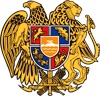 ՀԱՅԱՍՏԱՆԻ ՀԱՆՐԱՊԵՏՈՒԹՅՈՒՆ
ՍՅՈՒՆԻՔԻ ՄԱՐԶ
ԿԱՊԱՆ  ՀԱՄԱՅՆՔԻ  ԱՎԱԳԱՆԻ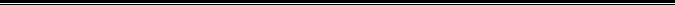 